Уважаемые Главы!    25 декабря 2022г в 12:26 в д. Денисовка Китаевского сельсовета Медвенского района  произошел пожар. Предположительной причиной пожара является неосторожное обращение с огнем (курение).     В  целях профилактики пожаров в жилом секторе и предотвращения гибели и травматизма людей необходимо активизировать пожарно-профилактическую работу среди населения по вопросу соблюдения требований пожарной безопасности.     Особое внимание  обратить на граждан категории «группы риска»,  склонных к злоупотреблению спиртными напитками и одиноких престарелых граждан, а также продолжить работу по установке пожарных извещателей гражданам относящихся к  данной  категории.      Провести инструктаж с вручением  памяток  по соблюдению требований пожарной безопасности.    Провести сходы с гражданами, на сходах довести информацию о гибели человека на пожаре.      Информацию о гибели человека разместить на информационных стендах, фотоотчет о проделанной работе направить в пожарную часть. Информация о пожаре в приложении.Приложение: на 1стр., в 1экз.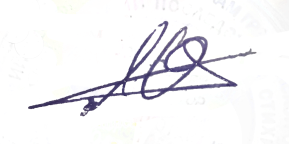 Начальник  ПЧ  Медвенского района                                   А.С.СимонянОКУ «ППС Курской области»					Исп: Мезенцева И.Л.Информация25 декабря 2022 г. в 12 часов 26 мин в ПЧ Медвенского района Противопожарной службы комитета региональной безопасности Курской области поступило сообщение о загорании дома по адресу: Китаевский сельсовет,  д. Денисовка.На место происшествия были направлены 2 хода пожарные -34 ПЧ  Медвенского района, медики скорой помощи, сотрудники полиции, работники газовой службы и электросетей.По прибытию на место вызова было обнаружено горение деревянного дома, размером 7х10метров, снаружи стены обложены силикатным кирпичом, крыша шиферная  по деревянной обрешетке. К месту возгорания прибыла глава Китаевского сельсовета и добровольная пожарная дружина (ДПД) в количестве 2 человек.Пожар был локализован в 13 часов 06 мин, ликвидирован в 13 часов 13 мин.В результате данного пожара погиб хозяин домовладения 1952 г/р,  который  находился  на момент пожара в жилом доме.Причина пожара устанавливается. Очередной раз напоминаем, что при обнаружении возгорания незамедлительно звоните в пожарно-спасательную службу по телефону 101 или по единому телефону вызова экстренных служб 112.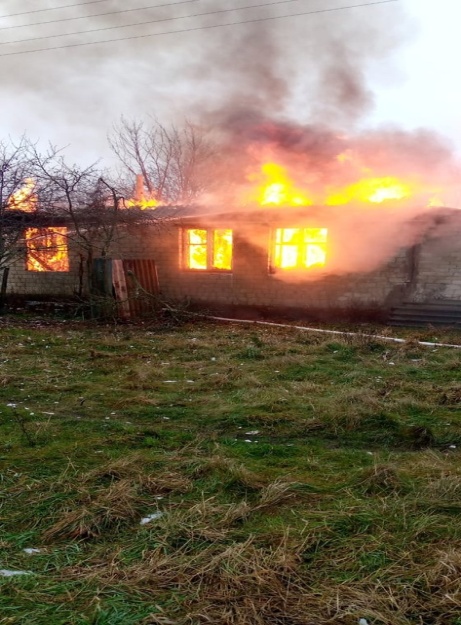 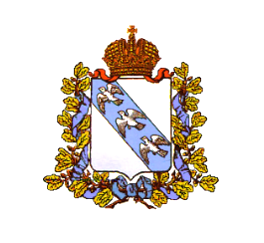 ОБЛАСТНОЕ КАЗЕННОЕ УЧРЕЖДЕНИЕ«ПРОТИВОПОЖАРНАЯ СЛУЖБАКУРСКОЙ ОБЛАСТИ»ПОЖАРНАЯ ЧАСТЬ МЕДВЕНСКОГО РАЙОНА307030, Курская область,п. Медвенка, ул. Советская, д. 58тел:..(8-471-46) 2-12-21Главам МОКлючаровой Л.А.,Ивановой Т.В.,Афанасьеву С.Н.,Якунину А.Г.,Харланову А.Н.,Евглевской О.Н.,Тришину П.В.,Стародубцеву А.В.,Мерцаловой Е.Н.,Кособродовой И.Н..